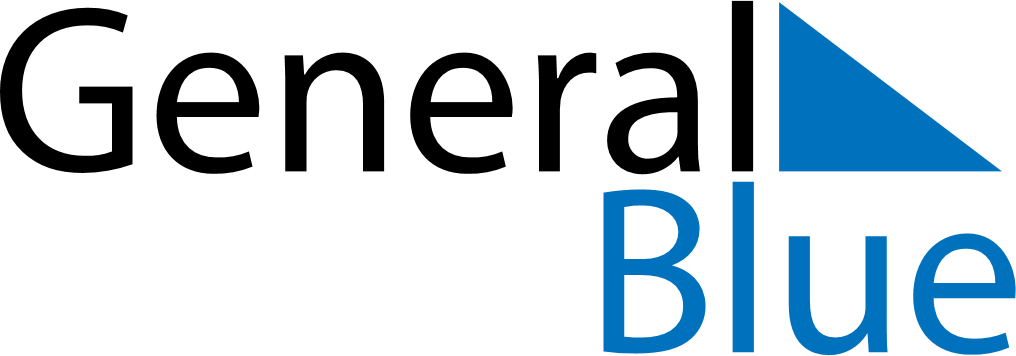 August 2024August 2024August 2024August 2024August 2024August 2024Ebes, Hajdu-Bihar, HungaryEbes, Hajdu-Bihar, HungaryEbes, Hajdu-Bihar, HungaryEbes, Hajdu-Bihar, HungaryEbes, Hajdu-Bihar, HungaryEbes, Hajdu-Bihar, HungarySunday Monday Tuesday Wednesday Thursday Friday Saturday 1 2 3 Sunrise: 5:12 AM Sunset: 8:08 PM Daylight: 14 hours and 56 minutes. Sunrise: 5:13 AM Sunset: 8:07 PM Daylight: 14 hours and 53 minutes. Sunrise: 5:14 AM Sunset: 8:05 PM Daylight: 14 hours and 51 minutes. 4 5 6 7 8 9 10 Sunrise: 5:15 AM Sunset: 8:04 PM Daylight: 14 hours and 48 minutes. Sunrise: 5:17 AM Sunset: 8:02 PM Daylight: 14 hours and 45 minutes. Sunrise: 5:18 AM Sunset: 8:01 PM Daylight: 14 hours and 42 minutes. Sunrise: 5:19 AM Sunset: 7:59 PM Daylight: 14 hours and 39 minutes. Sunrise: 5:21 AM Sunset: 7:58 PM Daylight: 14 hours and 37 minutes. Sunrise: 5:22 AM Sunset: 7:56 PM Daylight: 14 hours and 34 minutes. Sunrise: 5:23 AM Sunset: 7:55 PM Daylight: 14 hours and 31 minutes. 11 12 13 14 15 16 17 Sunrise: 5:25 AM Sunset: 7:53 PM Daylight: 14 hours and 28 minutes. Sunrise: 5:26 AM Sunset: 7:51 PM Daylight: 14 hours and 25 minutes. Sunrise: 5:27 AM Sunset: 7:50 PM Daylight: 14 hours and 22 minutes. Sunrise: 5:29 AM Sunset: 7:48 PM Daylight: 14 hours and 19 minutes. Sunrise: 5:30 AM Sunset: 7:46 PM Daylight: 14 hours and 16 minutes. Sunrise: 5:31 AM Sunset: 7:44 PM Daylight: 14 hours and 13 minutes. Sunrise: 5:32 AM Sunset: 7:43 PM Daylight: 14 hours and 10 minutes. 18 19 20 21 22 23 24 Sunrise: 5:34 AM Sunset: 7:41 PM Daylight: 14 hours and 7 minutes. Sunrise: 5:35 AM Sunset: 7:39 PM Daylight: 14 hours and 3 minutes. Sunrise: 5:36 AM Sunset: 7:37 PM Daylight: 14 hours and 0 minutes. Sunrise: 5:38 AM Sunset: 7:36 PM Daylight: 13 hours and 57 minutes. Sunrise: 5:39 AM Sunset: 7:34 PM Daylight: 13 hours and 54 minutes. Sunrise: 5:40 AM Sunset: 7:32 PM Daylight: 13 hours and 51 minutes. Sunrise: 5:42 AM Sunset: 7:30 PM Daylight: 13 hours and 48 minutes. 25 26 27 28 29 30 31 Sunrise: 5:43 AM Sunset: 7:28 PM Daylight: 13 hours and 44 minutes. Sunrise: 5:44 AM Sunset: 7:26 PM Daylight: 13 hours and 41 minutes. Sunrise: 5:46 AM Sunset: 7:24 PM Daylight: 13 hours and 38 minutes. Sunrise: 5:47 AM Sunset: 7:22 PM Daylight: 13 hours and 35 minutes. Sunrise: 5:48 AM Sunset: 7:20 PM Daylight: 13 hours and 31 minutes. Sunrise: 5:50 AM Sunset: 7:19 PM Daylight: 13 hours and 28 minutes. Sunrise: 5:51 AM Sunset: 7:17 PM Daylight: 13 hours and 25 minutes. 